LKS2 Why do Muslims call Muhammad the ‘Seal of the Prophets’? 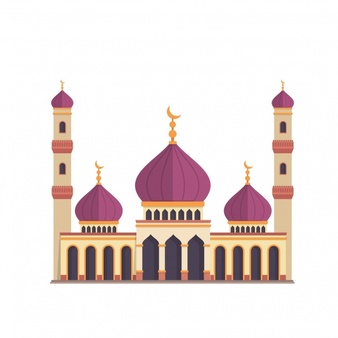 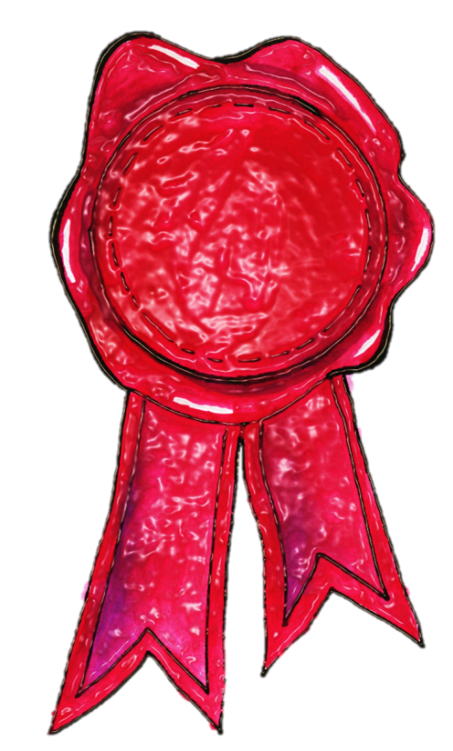 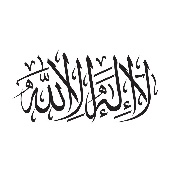 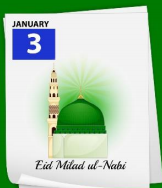 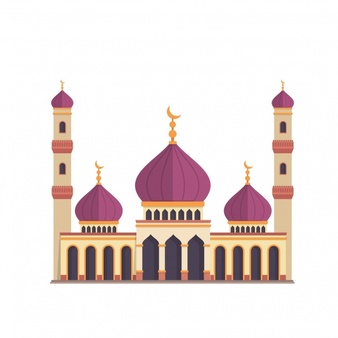 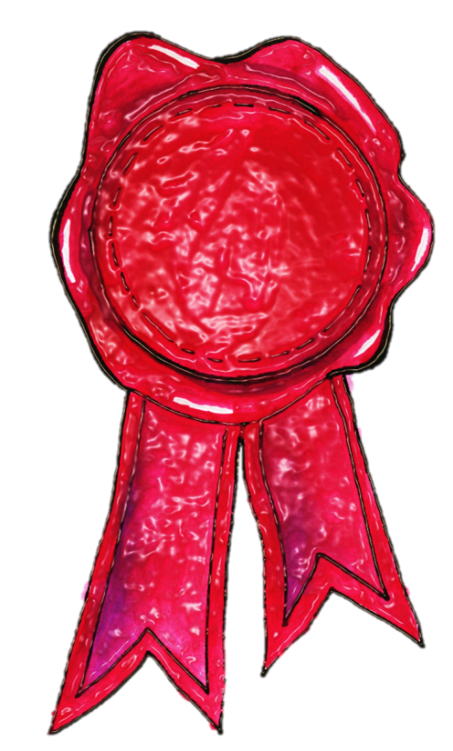 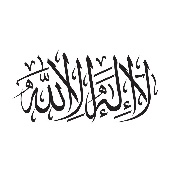 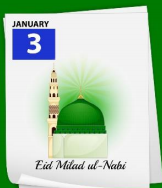 What words should we understand and be able to use?ProphetSomeone chosen by God to deliver a message. Muslims  believe Allah sent thousands of prophets, but Muhammad was the last one.MuhammadAllah’s final prophet. MosqueA Muslim place of prayer where Muslims submit themselves to Allah. It is also a community centre and place of study. ShahadahThe Muslim profession of faith (‘there is no god but Allah, and Muhammad is the messenger of Allah’)